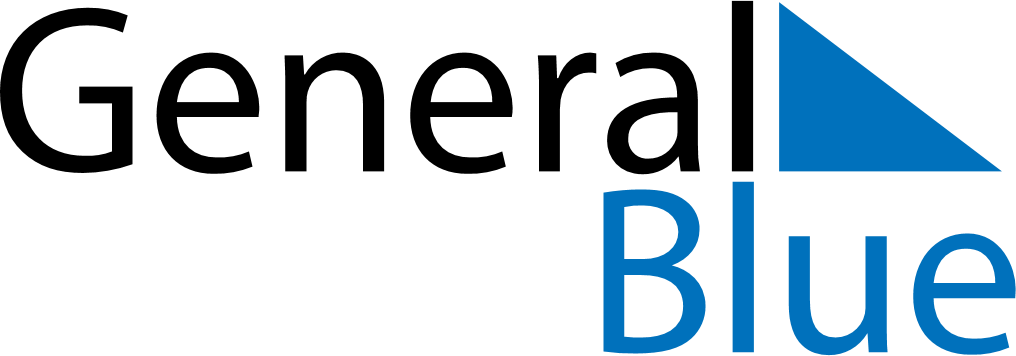 2021 - Q1Venezuela2021 - Q1Venezuela2021 - Q1Venezuela2021 - Q1Venezuela2021 - Q1Venezuela2021 - Q1Venezuela January 2021 January 2021 January 2021SundayMondayMondayTuesdayWednesdayThursdayFridaySaturday123445678910111112131415161718181920212223242525262728293031 February 2021 February 2021 February 2021SundayMondayMondayTuesdayWednesdayThursdayFridaySaturday11234567889101112131415151617181920212222232425262728 March 2021 March 2021 March 2021SundayMondayMondayTuesdayWednesdayThursdayFridaySaturday1123456788910111213141515161718192021222223242526272829293031Jan 1: New Year’s DayJan 6: EpiphanyJan 15: Teacher’s DayFeb 15: CarnivalFeb 16: Shrove TuesdayMar 19: Saint JosephMar 29: Holy Week